CERTIFICATEOF APPRECIATIONPresented to:[NAME]In honor of your presentation to the Rotary Club of Ponte Vedra Beach, the club has made a donation to Rotary International to vaccinate children worldwide against poliomyelitis (polio)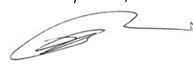 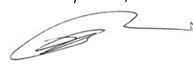 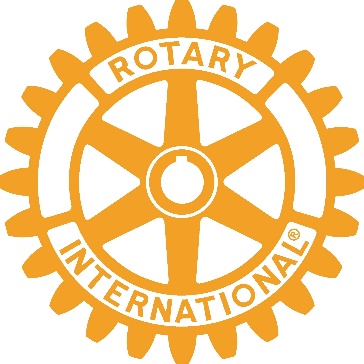 